ABONO FAMILIARPISCINA MUNICIPALABONO FAMILIARPISCINA MUNICIPALABONO FAMILIARPISCINA MUNICIPAL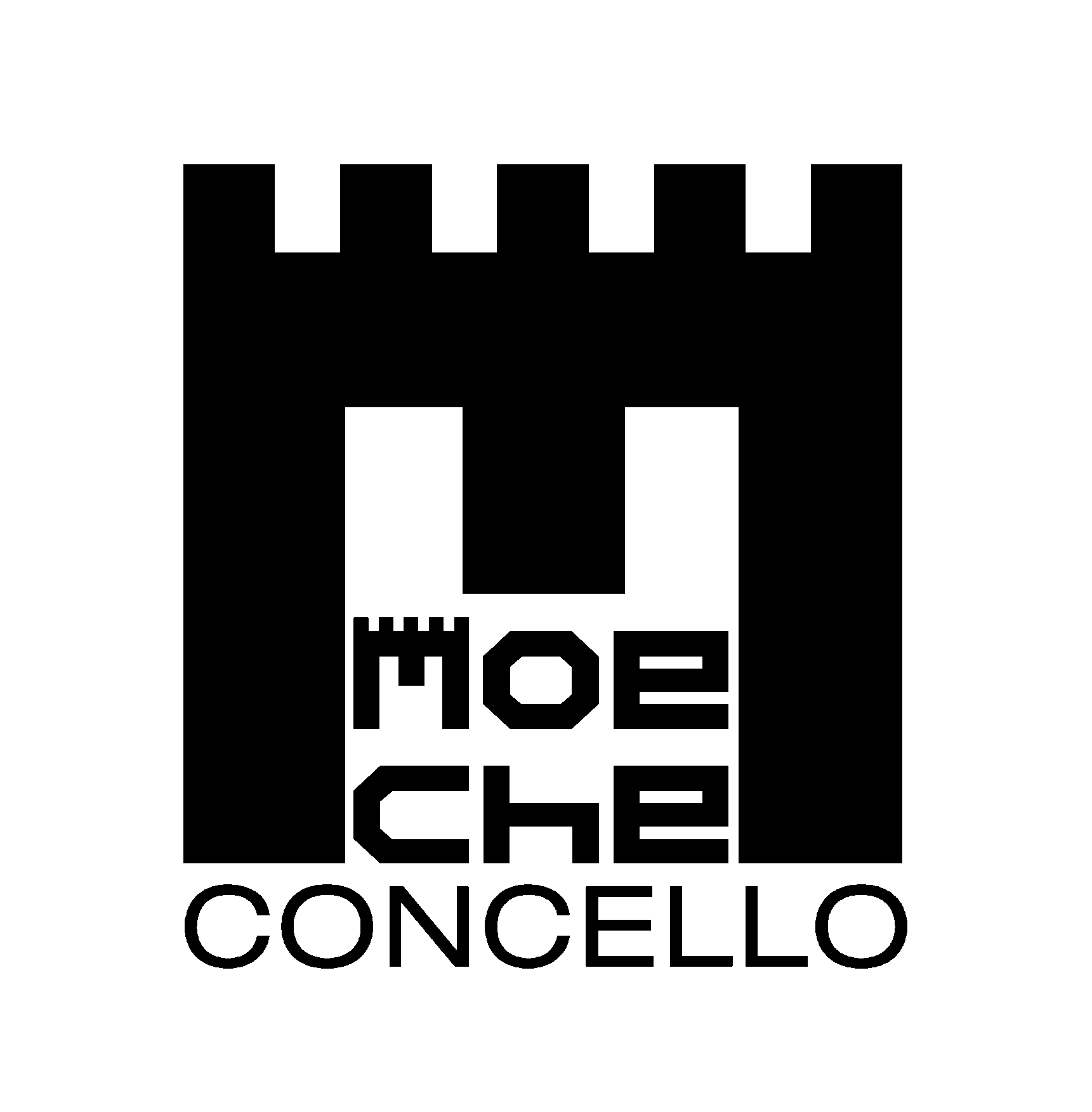 PERSOA TITULARPERSOA TITULARPERSOA TITULARNOMEAPELIDOSAPELIDOSAPELIDOSAPELIDOSDATA DE NACEMENTO_______ /_________ /___________DNI____________________ - ______DNI____________________ - ______DNI____________________ - ______DNI____________________ - ______ENDEREZOENDEREZOENDEREZOENDEREZOENDEREZOCONCELLOCONCELLOCONCELLOCONCELLOCONCELLOTELÉFONOS CONTACTO________________________       /       ________________________TELÉFONOS CONTACTO________________________       /       ________________________TELÉFONOS CONTACTO________________________       /       ________________________TELÉFONOS CONTACTO________________________       /       ________________________TELÉFONOS CONTACTO________________________       /       ________________________1. O abaixo asinante declara que todos os datos aportados son certos.2. Os datos obtidos serán tratados confidencialmente por este concello, segundo a Lei Orgánica 03/2018, de 5 de decembro, de protección de datos de carácter persoal.3. COTA (Ata 4 persoas): 58,50 € a ingresar no número de conta IBAN ES 65  2080-0210-1731-1000-0016. //ABANCA. No abono familiar deberán ter unha vinculación directa de 3º grao (avós/as, pai/nai, fillos/as, irmán/a, tíos/as, sobriño/a, bisavós, bisnetos). Abono familiar a partir da 5ª persoa (10 €/ persoa).De acordo co establecido pola Lei Orgánica 03/2018, de 5 de decembro, de Protección de datos de Carácter Persoal, consisto que estes datos sexan incluídos nun ficheiro rexistrado ante a Axencia Española de Protección de Datos, do que é titular o Concello de Moeche e poidan ser utilizados para prestar o servizo solicitado nesta instancia. Declaro estar informado sobre os dereitos de acceso, rectificaión, cancelación e oposición que poderei exercitar no domicilio do Concello de Moeche en San Ramón s/n, 15563-Moeche (A Coruña)1. O abaixo asinante declara que todos os datos aportados son certos.2. Os datos obtidos serán tratados confidencialmente por este concello, segundo a Lei Orgánica 03/2018, de 5 de decembro, de protección de datos de carácter persoal.3. COTA (Ata 4 persoas): 58,50 € a ingresar no número de conta IBAN ES 65  2080-0210-1731-1000-0016. //ABANCA. No abono familiar deberán ter unha vinculación directa de 3º grao (avós/as, pai/nai, fillos/as, irmán/a, tíos/as, sobriño/a, bisavós, bisnetos). Abono familiar a partir da 5ª persoa (10 €/ persoa).De acordo co establecido pola Lei Orgánica 03/2018, de 5 de decembro, de Protección de datos de Carácter Persoal, consisto que estes datos sexan incluídos nun ficheiro rexistrado ante a Axencia Española de Protección de Datos, do que é titular o Concello de Moeche e poidan ser utilizados para prestar o servizo solicitado nesta instancia. Declaro estar informado sobre os dereitos de acceso, rectificaión, cancelación e oposición que poderei exercitar no domicilio do Concello de Moeche en San Ramón s/n, 15563-Moeche (A Coruña)1. O abaixo asinante declara que todos os datos aportados son certos.2. Os datos obtidos serán tratados confidencialmente por este concello, segundo a Lei Orgánica 03/2018, de 5 de decembro, de protección de datos de carácter persoal.3. COTA (Ata 4 persoas): 58,50 € a ingresar no número de conta IBAN ES 65  2080-0210-1731-1000-0016. //ABANCA. No abono familiar deberán ter unha vinculación directa de 3º grao (avós/as, pai/nai, fillos/as, irmán/a, tíos/as, sobriño/a, bisavós, bisnetos). Abono familiar a partir da 5ª persoa (10 €/ persoa).De acordo co establecido pola Lei Orgánica 03/2018, de 5 de decembro, de Protección de datos de Carácter Persoal, consisto que estes datos sexan incluídos nun ficheiro rexistrado ante a Axencia Española de Protección de Datos, do que é titular o Concello de Moeche e poidan ser utilizados para prestar o servizo solicitado nesta instancia. Declaro estar informado sobre os dereitos de acceso, rectificaión, cancelación e oposición que poderei exercitar no domicilio do Concello de Moeche en San Ramón s/n, 15563-Moeche (A Coruña)Moeche,               de                          de 2021  AsinadoBENEFICIARIOS/ASBENEFICIARIO/A Nº 1BENEFICIARIO/A Nº 1BENEFICIARIO/A Nº 1Nome:Apelidos:DNI:Data de nacemento:Enderezo:Concello:BENEFICIARIO/A Nº 2BENEFICIARIO/A Nº 2BENEFICIARIO/A Nº 2Nome:Apelidos:DNI:Data de nacemento:Enderezo:Concello:BENEFICIARIO/A Nº 3BENEFICIARIO/A Nº 3BENEFICIARIO/A Nº 3Nome:Apelidos:DNI:Data de nacemento:Enderezo:Concello:1. O abaixo asinante declara que todos os datos aportados son certos.2. Os datos obtidos serán tratados confidencialmente por este concello, segundo a Lei Orgánica 03/2018, de 5 de decembro, de protección de datos de carácter persoal.3. COTA (Ata 4 persoas): 58,50 € a ingresar no número de conta IBAN ES 65   2080-0210-17-3110000016. //ABANCA. No abono familiar deberán ter unha vinculación directa de 3º grao (avós/as, pai/nai, fillos/as, irmán/a, tíos/as, sobriños/as, bisavós, bisnetos). Abono familiar a partir da 5ª persoa (10 €/ persoa).De acordo co establecido pola Lei Orgánica 03/2018, de 5 de decembro, de Protección de datos de Carácter Persoal, consisto que estes datos sexan incluídos nun ficheiro rexistrado ante a Axencia Española de Protección de Datos, do que é titular o Concello de Moeche e poidan ser utilizados para prestar o servizo solicitado nesta instancia. Declaro estar informado sobre os dereitos de acceso, rectificaión, cancelación e oposición que poderei exercitar no domicilio do Concello de Moeche en San Ramón s/n, 15563-Moeche (A Coruña)1. O abaixo asinante declara que todos os datos aportados son certos.2. Os datos obtidos serán tratados confidencialmente por este concello, segundo a Lei Orgánica 03/2018, de 5 de decembro, de protección de datos de carácter persoal.3. COTA (Ata 4 persoas): 58,50 € a ingresar no número de conta IBAN ES 65   2080-0210-17-3110000016. //ABANCA. No abono familiar deberán ter unha vinculación directa de 3º grao (avós/as, pai/nai, fillos/as, irmán/a, tíos/as, sobriños/as, bisavós, bisnetos). Abono familiar a partir da 5ª persoa (10 €/ persoa).De acordo co establecido pola Lei Orgánica 03/2018, de 5 de decembro, de Protección de datos de Carácter Persoal, consisto que estes datos sexan incluídos nun ficheiro rexistrado ante a Axencia Española de Protección de Datos, do que é titular o Concello de Moeche e poidan ser utilizados para prestar o servizo solicitado nesta instancia. Declaro estar informado sobre os dereitos de acceso, rectificaión, cancelación e oposición que poderei exercitar no domicilio do Concello de Moeche en San Ramón s/n, 15563-Moeche (A Coruña)1. O abaixo asinante declara que todos os datos aportados son certos.2. Os datos obtidos serán tratados confidencialmente por este concello, segundo a Lei Orgánica 03/2018, de 5 de decembro, de protección de datos de carácter persoal.3. COTA (Ata 4 persoas): 58,50 € a ingresar no número de conta IBAN ES 65   2080-0210-17-3110000016. //ABANCA. No abono familiar deberán ter unha vinculación directa de 3º grao (avós/as, pai/nai, fillos/as, irmán/a, tíos/as, sobriños/as, bisavós, bisnetos). Abono familiar a partir da 5ª persoa (10 €/ persoa).De acordo co establecido pola Lei Orgánica 03/2018, de 5 de decembro, de Protección de datos de Carácter Persoal, consisto que estes datos sexan incluídos nun ficheiro rexistrado ante a Axencia Española de Protección de Datos, do que é titular o Concello de Moeche e poidan ser utilizados para prestar o servizo solicitado nesta instancia. Declaro estar informado sobre os dereitos de acceso, rectificaión, cancelación e oposición que poderei exercitar no domicilio do Concello de Moeche en San Ramón s/n, 15563-Moeche (A Coruña)Moeche,               de                          de 2021        Asinado